  ИТОГОВЫЙ ОТЧЕТУправления образования Администрации Таймырского Долгано-Ненецкого муниципального районао результатах анализа состояния и перспектив развития системы образования за 2015 годАнализ состояния и перспектив развития системы образованияВводная частьАдминистративным центром Таймырского Долгано-Ненецкого муниципального района является город Дудинка. Расстояние от Дудинки до Красноярска – 2 028 км.Территория муниципального района включает в себя территории городских поселений: Диксон, Дудинка; сельских поселений: Караул, Хатанга; межселенные территории. На востоке район граничит с республикой Саха (Якутия), на западе – с Ямало-Ненецким автономным округом, на юге – с Эвенкийским муниципальным районом Красноярского края, с севера омывается водами Карского моря и моря Лаптевых. В состав района входят арктические архипелаги Норденшельда и Северная Земля, острова Сибирякова, Уединения, Сергея Кирова и др. На территории района находится самая северная точка Евразии – мыс Челюскина.Общая площадь территории муниципального района равняется 879, 9 тысяч кв. км. Численность постоянного населения муниципального района по состоянию на 01.01.2015 года составила 33 381 человек.Территория муниципального района является исконным местом проживания коренных малочисленных народов Севера: долган, ненцев, нганасан, энцев, эвенков. Численность коренных малочисленных народов Севера (по данным Всероссийской переписи населения 2010 года) составила 10132 человека или 29,5% от общей численности населения, из них:-долганы - 5 393 человек;-ненцы - 3 494 человек;-нганасаны - 747 человек;-эвенки - 266 человек;-энцы - 204 человек;-кеты- 19 человек;-селькупы- 9 человек.1.2.Экономические условия территорииПо состоянию на 1 января 2015 года в Базу данных Статистического регистра хозяйствующих субъектов (Статрегистр Росстата) включены 653 хозяйствующих субъекта, зарегистрированных на территории муниципального района, что на 26 единиц меньше такого же показателя аналогичного периода 2014 года. В течение последних трех лет преобладающей формой собственности организаций  является частная форма, ее доля составляет 65,8% от общего количества зарегистрированных в Статрегистре организаций, наименьшую долю составляет государственная форма собственности - 7,4%.Сельское хозяйство. На территории работают  государственные   унитарные сельскохозяйственные предприятия и  крестьянско-фермерские хозяйства. Развито оленеводство.Транспорт. Транспортная инфраструктура обеспечивает грузовые перевозки морским, речным, авиационным и железнодорожным видами транспорта; пассажирские перевозки — автомобильным и авиационным транспортом.Протяженность автомобильных дорог общего пользования с твердым покрытием — 278 км. Автодорог с капитальным покрытием — 85 км, грунтовым — 175 км и временных автозимников — 6 тыс. км.Традиционный вид транспорта — нартовые перевозки на оленях и собаках - используют оленеводы и охотники.1.3.Демографическая ситуацияВ состав Таймырского  Долгано-Ненецкого района входят  27 населённых пунктов  2 городских и 2 сельских поселений:В течение последних трех лет прослеживается динамика увеличения количества детей в ДОУ и дошкольных группах, ОУ. По сравнению с 2013- 2014 учебным годом количество детей, охваченных дошкольным образованием,  увеличилось на  4 %.Сравнительный анализ движения обучающихся  в общеобразовательных учреждениях муниципального района (без классов вечерней формы обучения) показал незначительное уменьшение количества учащихся на 4 человека (Сборник). Это связано с увеличением миграции населения с территории муниципального района на материк.Изменение численности обучающихся в ОУ за три годаВ 2014-2015 учебном году в общеобразовательных школах муниципального  района обучалось 4648  учащихся.  В классах вечерней формы - 12 учащихся, что на 18 человек меньше (60 %), чем в 2013-2014 учебном году.  Набор в 1-ые классы с 2009 по 2011г. увеличивался, в 2012 и 2013 годах произошло снижение данного показателя до 483  и 476 человек соответственно, но в 2014г.  данный	 показатель увеличился на 41 человек.Органом  Администрации  Таймырского Долгано-Ненецкого муниципального    района,  осуществляющим деятельность по решению вопросов местного значения, а также отдельных государственных полномочий, переданных органам местного самоуправления муниципального района, в области образования и защиты прав и интересов несовершеннолетних граждан муниципального района  является Управление образования Администрации Таймырского Долгано-Ненецкого муниципального района (далее- Управление образования). Юридический и фактический адрес:647000, Красноярский край, г. Дудинка, ул. Советская д.16Тел/факс 8 (39191) 52087; 8 (39191)33347e-mail: obraztao@mail.ru Начальник Управления образования – Друппова Татьяна Александровна.Услуги в области образования на территории муниципального района осуществляют 54 учреждений,  в том числе 50 муниципальное образовательное учреждение, Таймырское муниципальное учреждение «Информационный методический центр»,  3 государственных краевых учреждения: Краевое государственное бюджетное образовательное учреждение  профессионального образования «Таймырский колледж», Краевое государственное специальное образовательное учреждение «Дудинская общеобразовательная школа-интернат», Краевое государственное бюджетное образовательное учреждение для детей - сирот и детей, оставшихся без попечения родителей «Дудинский детский дом». Кроме того, на территории муниципального района осуществляет деятельность Таймырский  филиал автономного   образовательного   учреждения   высшего   образования    «Ленинградский    государственный   университет    имени А.С.Пушкина».Учреждения образования муниципального района отличаются видовым многообразием:17 дошкольных образовательных учреждений;25 общеобразовательных школ, в том числе: 16  средних, 1 основная, 8 начальных; из них: 7 школ-интернатов; 4 начальные школы - детский сад;7 учреждений дополнительного образования детей, в том числе 4 учреждения дополнительного образования,  подведомственных  Управлению культуры Администрации Таймырского Долгано-Ненецкого муниципального района.На начало 2015-2016 учебного года Управлению образования Администрации муниципального района подчиняются  46 учреждений: 17 дошкольных образовательных учреждений, 25 общеобразовательных школ, 3 учреждения дополнительного образования детей и  Информационный методический центр. Учреждения образования муниципального района отличаются видовым многообразием:18 дошкольных образовательных учреждений;26 общеобразовательных школ;7 учреждений дополнительного образования детей, в том числе 4 учреждения дополнительного образования подведомственны  Управлению культуры Администрации Таймырского Долгано-Ненецкого муниципального района.В 2015 году деятельность Управления образования осуществлялась в рамках нормативно-правовых актов:Концепции долгосрочного социально-экономического развития РФ до 2020 годаПриоритетного национального проекта «Образование»Национальной инициативы «Наша новая школа»Краевых  долгосрочных программ в области образованияКомплексной программы социально-экономического развития Таймырского Долгано-Ненецкого муниципального районаМуниципальных целевых программ в области образованияКонцепции развития родных языковКлючевыми направлениями деятельности являлись:Переход на новые образовательные стандартыРазвитие системы поддержки талантливых детейРазвитие учительского потенциалаИзменение школьной инфраструктурыСохранение и укрепление здоровья школьниковАнализ состояния и перспектив развития системы образования муниципального района проводился на основании аналитических документов:- реализации краевых и муниципальных  целевых программ;- технического состояния зданий и сооружений учреждений образования;- материально-технического обеспечения образовательных учреждений;- учебно-методического обеспечения образовательных учреждений;- кадрового обеспечения образовательных учреждений- реализации  краевых и муниципальных программ;- результатов внешних экспертиз (ЕГЭ, ОГЭ, ККР);- результатов системы воспитательной работы и представления услуг по дополнительному образованию детей;- организации летнего отдыха обучающихся;- профилактической работы с несовершеннолетними;- развития этноориентированного образования;- участия в конкурсных и грантовых мероприятиях. 2.  Анализ состояния и перспектив развития системы образованияС 2014 года Управлением образования Администрации муниципального района реализуется муниципальная программа «Развитие образования Таймырского Долгано - Ненецкого муниципального района» (далее – муниципальная Программа). Целью муниципальной Программы является  создание в системе дошкольного, общего и дополнительного образования равных возможностей для современного качественного образования, позитивной социализации  и оздоровления детей. Достижение поставленной цели проводится  через реализацию задач муниципальной Программы.Объем средств, предусмотренный бюджетом муниципального района на реализацию муниципальной Программы в 2014 году, составил 2 491,91 тыс. руб., фактически освоено – 2 445,16 тыс. руб. или 98,12%., из них:Управление образования Администрации муниципального района  - 2 456,71 тыс. руб., фактически освоено – 2 413,06 тыс. руб. или 98,22%;Управление социальной защиты населения Администрации муниципального района -  35 207,61 тыс. руб., фактически освоено – 32 103,41 тыс. руб. или 91,18%.В 2014 году в рамках реализации отдельного мероприятия 1  «Обеспечение стабильного функционирования и развития муниципальных дошкольных образовательных учреждений» приобретены:мебель для 14 муниципальных дошкольных образовательных учреждений;учебно-наглядные пособия и игровое оборудование для 10 муниципальных дошкольных образовательных учреждений;технологическое оборудование для оснащения пищеблоков для 13 муниципальных дошкольных образовательных учреждений;оборудование для оснащения медицинских кабинетов для 6 муниципальных дошкольных образовательных учреждений;противопожарный инвентарь для 6 муниципальных дошкольных образовательных учреждений;спортивное оборудование и инвентарь для 6 муниципальных дошкольных образовательных учреждений;оборудование для детской игровой площадки для 1 муниципального дошкольного образовательного учреждения;огртехника и информационно-техническое обеспечение для 14 муниципальных дошкольных образовательных учреждений;оборудование для систем видеонаблюдения для 3 муниципальных дошкольных образовательных учреждений;строительные материалы для проведения текущих ремонтов, приведение помещений в соответствие с нормами и требованиями СанПиН для 9 муниципальных дошкольных образовательных учреждений;  проведены текущие ремонты здания в 10 муниципальных дошкольных образовательных учреждениях; в ТМК ДОУ «Хатангский детский сад «Лучик» осуществлена замена утеплителя на чердаке;- поступили безвозмездно от МП «Таймыртопснаб» автоматически регулируемые конденсаторные установки для снижения энергопотери при работе электрооборудования для 4 муниципальных дошкольных образовательных учреждений. В рамках реализации отдельного мероприятия 2 «Реконструкция и капитальный ремонт зданий муниципальных дошкольных образовательных учреждений» предусмотрен капитальный ремонт 7 зданий муниципальных дошкольных образовательных учреждений. В течение года в  дошкольных образовательных учреждениях были выполнены следующие виды работ:замена оконных блоков  (ТМБ ДОУ «Детский сад «Забава»);  замена электропроводки (ТМБ ДОУ «Детский сад «Морозко»);замена наружных трубопроводов (ТМК ДОУ «Диксонский детский сад «Морозко», ТМБ ДОУ «Детский сад «Льдинка»);ремонт полов (ТМБ ДОУ «Детский сад «Сказка»);ремонт туалетных комнат, с целью приведения в соответствие с СанПиН (ТМБ ДОУ «Детский сад «Морозко» ТМБ ДОУ «Детский сад «Льдинка» ТМБ ДОУ «Детский сад «Рябинка», ТМБ ДОУ Центр развития ребёнка - детский сад  «Белоснежка»).В рамках реализации отдельного мероприятия 3 «Социальная выплата (компенсация) родителям (законным представителям) на оплату части родительской платы за содержание детей в муниципальных образовательных учреждениях, реализующих основную общеобразовательную программу дошкольного образования»  предусмотрены ежемесячные денежные выплаты на оплату части родительской платы за содержание детей в муниципальных образовательных учреждениях.Неисполнение по мероприятию составило 15,3%, отклонение произошло по причине того, что не в полном объеме представлены реестры для социальной выплаты (компенсации) родителям (законным представителям) на оплату части родительской платы за содержание детей в муниципальных образовательных учреждениях, реализующих основную общеобразовательную программу дошкольного образования и находящихся на территории муниципального района, образовательными учреждениями. Выплата носит заявительный характер, численность обратившихся граждан за выплатой в 2014 году составила 911 человек.В рамках реализации отдельного мероприятия 4 «Предоставление мер социальной  поддержки родителям (законным представителям -  опекунам, приемным родителям),  совместно проживающим с  детьми в возрасте  от 1,5 до 3 лет, которым временно не предоставлено место в дошкольном  образовательном   учреждении или предоставлено место в группах кратковременного  пребывания  дошкольных образовательных учреждений,  посредством  предоставления ежемесячных  компенсационных выплат» предусмотрены ежемесячные денежные выплаты на ребенка в возрасте от 1,5 до 3 лет, которому временно не предоставлено место в государственной (муниципальной) образовательной организации, реализующей основную общеобразовательную программу дошкольного образования, предоставлению, доставке и пересылке ежемесячной компенсационной выплаты родителю (законному представителю - опекуну, приемному родителю), совместно проживающему с ребенком в возрасте от 1,5 до 3 лет, которому временно не предоставлено место в дошкольном образовательном учреждении или предоставлено место в группе кратковременного пребывания дошкольного образовательного учреждения.В результате реализации мероприятия социальные выплаты были предоставлены 665 получателям данной выплаты.В рамках реализации отдельного мероприятия 5 «Выплата компенсации части родительской платы за присмотр и уход за детьми в   образовательных организациях края, реализующих образовательную программу дошкольного образования» Правом на получение компенсации части родительской платы за присмотр и уход за детьми в образовательных организациях края, реализующих образовательную программу дошкольного образования, воспользовались 2 239 человек.В рамках реализации отдельного мероприятия 6 «Обеспечение стабильного функционирования и развития муниципальных общеобразовательных  учреждений» приобретено:ТМК ОУ «Дудинская СОШ № 3», ТМК ОУ «Дудинская СОШ № 1», ТМК ОУ «Волочанская СОШ № 15 им. О. Аксеновой», ТМК ОУ «Носковская средняя общеобразовательная школа - интернат» участвовали в конкурсе и выиграли гранты ОАО «ГМК «Норильский никель» для реализации социально значимых проектов. В рамках договоров пожертвования денежных средств были приобретены оборудование (снегоход, эхолот, мотоледобур, машинка швейная, фотоаппарат), расходные материалы (брезент, строительные материалы), проведен ремонт помещения;для кочевой школы - 2 передвижных балка, оргтехника, спортивный инвентарь и мебель;для ТМК ОУ «Хатангская СОШ № 1» - уличное оборудование для оснащения детской игровой площадки;учебно-наглядные пособия, учебники  для 26 муниципальных образовательных учреждений;технологическое оборудование для оснащения пищеблоков для 8 муниципальных образовательных учреждений;оборудование для оснащения медицинских кабинетов для 6 муниципальных образовательных учреждений;противопожарный инвентарь и оборудование для 3 муниципальных образовательных учреждений;спортивное оборудование и инвентарь для 9 муниципальных образовательных учреждений;огртехника и информационно - техническое обеспечение для 22 муниципальных образовательных учреждений;мебель для  26 муниципальных образовательных учреждений;музыкальные инструменты и оборудование  для 2 муниципальных образовательных учреждений;строительные материалы для проведения текущих ремонтов, приведение помещений в соответствие с нормами и требованиями СанПиН для 26 муниципальных образовательных учреждений;-    		проведены текущие ремонты зданий в  муниципальных образовательных учреждениях;В рамках реализации отдельного мероприятия 7 «Приведение муниципальных общеобразовательных учреждений в соответствие требованиям правил пожарной безопасности, санитарным нормам и правилам, строительным нормам и правилам (в том числе реконструкция и капитальный ремонт зданий (объектов общего образования)» был предусмотрен капитальный ремонт 14 муниципальных общеобразовательных учреждений. В связи со сложившейся ситуацией (пожар здания) не проведен запланированный ремонт ТМК ОУ «Усть-Авамская средняя общеобразовательная школа № 13». В 13 учреждениях проведен капитальный ремонт, проведены работы по устранению нарушений  в соответствии требованиями  правил пожарной безопасности, санитарных  и строительных норм. В течение отчетного периода в муниципальных общеобразовательных учреждениях были выполнены следующие виды работ:замена горючих покрытий на путях эвакуации (ТМК ОУ «Дудинская средняя школа №4», ТМК ОУ «Дудинская средняя школа №5», ТМК ОУ «Носковская средняя школа-интернат»);замена дверных и оконных блоков (ТМК ОУ «Дудинская гимназия», ТМК ОУ «Дудинская средняя школа №7», ТМК ОУ «Усть-Портовская средняя школа-интернат»); капитальный ремонт помещений интерната (ТМК ОУ «Дудинская средняя школа №1», ТМК ОУ «Караульская средняя школа-интернат»); замена электропроводки (ТМК ОУ «Новинская начальная школа-детский сад», ТМК ОУ «Катырыкская начальная школа-детский сад»);ремонт котельного оборудования и замена приборов отопления (ТМК ОУ «Сындасская начальная школа-интернат», ТМК ОУ «Потаповская средняя школа № 12»); ремонт пристройки школы для размещения лыжной базы (ТМК ОУ «Дудинская средняя школа №3»).  В рамках реализации отдельного мероприятия 8 «Софинансирование расходов на приобретение и монтаж модульных санитарных узлов и септиков в общеобразовательных учреждениях Красноярского края с количеством учащихся более 30 человек» было запланировано приобретение и монтаж модульных санитарных узлов и септиков для   ТМК ОУ «Усть-Портовская средняя общеобразовательная школа-интернат». В соответствии с внесенными изменениями в государственную программу Красноярского края «Развитие образования» (Постановление Правительства Красноярского края от 25.03.2014 № 105-п) в 2014 году  субсидии предоставляются муниципальным образованиям Красноярского края, являющимся победителями конкурсного отбора, проведенного в 2013 году в рамках реализации долгосрочной целевой программы «Обеспечение жизнедеятельности образовательных учреждений края» на 2013 - 2015 годы, соответственно конкурсный отбор заявок, направленных в 2014 году, не проводился. Запланированное ранее софинансирование расходов на данное мероприятие  в рамках муниципальной программы муниципального района «Развитие образования Таймырского Долгано-Ненецкого муниципального района» на 2014 - 2017 годы было исключено. В рамках реализации отдельного мероприятия 9 «Проведение мероприятий для детей и подростков»  достигнуты следующие результаты:115 детей и их сопровождающих были доставлены до мест проведения соревнований и обратно;приобретено 10 путевок в оздоровительные лагеря;приобретены (изготовлены) сувениры, грамоты, дипломы для внешкольных  мероприятий;выплачены денежные средства на питание спортсменам при направлении их на различного рода мероприятия;В рамках реализации отдельного мероприятия 10 «Обеспечение стабильного функционирования и развития муниципальных учреждений дополнительного образования детей, подведомственных Управлению образования»  достигнуты следующие результаты:произведена замена дверных блоков в здании ТМК ОУ ДЮЦТТ «Юниор»;произведена замена горючих покрытий на путях эвакуации в здании ТМК ОУ ДОД «ДЮСШ им. А.Г. Кизима»;приобретен снегоход для ДОД «ДЮСШ им. А.Г. Кизима»;для 2 внешкольных учреждений приобретено спортивное и туристическое оборудование и инвентарь;для 3 внешкольных учреждений приобретена мебель;91 человек прошел периодический медицинский осмотр;для всех учреждений дополнительного образования приобретена оргтехника, спортивное и музыкальное оборудование, а также мягкий инвентарь. В рамках реализации отдельного мероприятия 11 «Проведение  муниципальных  олимпиад, конференции, конкурсов и интенсивных школ интеллектуального роста» в 2014 году было запланировано оснащение муниципального координационного центра по работе с одаренными детьми и включение учащихся в:инновационные педагогические практики;муниципальные этапы  всероссийской олимпиады школьников;научно-практическую конференцию «Золотое перо»;краеведческую олимпиаду «Белая Родина»;проведение муниципальной олимпиады по родным языкам;муниципальную профильную смену  «Робототехника».В результате реализации мероприятия  обучающиеся принимали участие в : муниципальной интенсивной школе по естественно-научному направлению в с.Хатанга- 65 человек;     муниципальном этапе научно-практической конференции «Золотое перо»-91 человек; в олимпиаде по школьному краеведению «Белая Родина»-27 человек; в школьном этапе всероссийской олимпиады школьников – 2193 школьника по 19 предметам; в школьном и муниципальном этапах олимпиады по родным языкам-550 человек;     в муниципальной профильной смене  «Робототехника»-25 человек;                                                                               в эколого-этнографической школе на базе ФГУ «Государственный природный биосферный заповедник «Таймырский»- 10 человек;5 педагогов поощрены за работу с одаренными детьми;       10 учащихся поощрены за высокие достижения в интеллектуальной, спортивной, творческой и общественной деятельности, по итогам проведения научно-практической конференции  «Золотое перо», краеведческой олимпиады «Белая Родина»;для ТМК ОУ ДОД ДЮЦ «Центр туризма и творчества «Юниор»   приобретено оборудование, оргтехника и программное обеспечение.                                 Всего 2 961 учащийся приняли участие в муниципальных олимпиадах, конференциях, конкурсах, интенсивных школах.В рамках реализации отдельного мероприятия 12 «Участие одаренных детей в мероприятиях регионального и федерального уровней» в 2014 году  запланировано участие 15 школьников в мероприятиях регионального  и федерального уровней.В результате реализации мероприятия достигнуты следующие результаты: 4 победителя муниципального этапа всероссийской олимпиады школьников приняли участие в региональном этапе всероссийской олимпиады по математике, русскому языку, истории и биологии в г. Красноярске;  1 учащийся принял участие в краевой конференция «Мое Красноярье» п.Шушенское;2   учащихся приняли участие в краевой интенсивной школе «Краевой школьный парламент» г.Канск;6 школьников приняли участие во всероссийской конференции научно-исследовательских и творческих работ «Юность. Наука. Культура»             г. Москва;3 учащихся приняли участие в конкурсе творческих работ посвященных 80-летию Красноярского края г. Красноярск;1 учащийся принял участие в краевом фестивале боевых искусств      г. Красноярск;1 учащийся принял участие в краевом конкурсе «Мой край - мое дело» г.Красноярск;                     Всего за период реализации мероприятия 18 школьников поучаствовали  в мероприятиях регионального и федерального уровней, при плановом показателе 15 человек в год. Увеличение численности обучающихся произошло за счет экономии при проведении торгов на проезд учащихся Норильск-Москва-Норильск. В связи с этим, у трех человек появилась возможность принять участие в мероприятиях регионального уровня.В рамках реализации отдельного мероприятия 13 «Софинансирование расходов на реализацию муниципальных программ по работе с одаренными детьми учреждениями на конкурсной основе» было запланировано участие в конкурсном отборе на предоставление субсидии на реализацию программ муниципальных образований в части обеспечения финансовой поддержки одаренных детей, педагогов, успешно работающих с одаренными детьми; приобретение учебного оборудования и программного обеспечения для организации интенсивных школ; дистанционного обучения одаренных школьников по дополнительным образовательным программам; на организацию и проведение муниципальных профильных смен для интеллектуально одаренных школьников.В соответствии с внесенными изменениями в государственную программу Красноярского края «Развитие образования» (Постановление Правительства Красноярского края от 25.03.2014 № 105-п) в 2014 году  субсидии предоставляются муниципальным образованиям Красноярского края, являющимся победителями конкурсного отбора, проведенного в 2013 году в рамках реализации долгосрочной целевой программы «Одаренные дети Красноярья» на 2011 - 2013 годы, соответственно конкурсный отбор заявок, направленных в 2014 году, не проводился.. В рамках реализации отдельного мероприятия 14 «Организация отдыха и оздоровления детей» в 2014 году  запланирован отдых для 1 230 школьников муниципального района. В результате реализации данного мероприятия в летний период  организован отдых: • 350 детей на юге Краснодарского края, г. Анапа, ДОЛ «Премьера»;• 150 детей на юге Красноярского края, с. Тесь, ДОЛ «Солнечный-1»;• 180 детей из малообеспеченных семей на юге Красноярского края, с. Тесь, ДОЛ «Солнечный-1»;• 370 детей школьного возраста в лагерях с дневным пребыванием детей, в том числе в:• г. Дудинка - 235 чел.;• с. Хатанга - 70 чел.;• снп. Носок - 50 чел.; • г. п. Диксон - 15 чел.;• сформировано 11 профильных отрядов, в которых задействовано 170 старшеклассников, в том числе в: • г. п. Дудинка - 1 отряд - 10 чел.;• с. п. Хатанга - 7 отрядов - 120 чел.; • с. п. Караул - 3 отряда - 40 чел.Всего за период реализации мероприятия 1 220 детей школьного возраста были  охвачены услугами по организации отдыха детей. Снижение количества детей на 10 человек произошло по причине уменьшения количества детей в профильных отрядах школьников из-за пожара в ТМК ОУ «Усть-Авамская средняя общеобразовательная школа № 13».В рамках реализации отдельного мероприятия 15 «Ресурсное обеспечение деятельности (оказание услуг) подведомственных учреждений»  достигнуты следующие результаты:произведена замена деревянных окон на окна из ПВХ пластика,  капитальный ремонт стен и полов во вновь выделенном здании по адресу: г. Дудинка, ул. Советская, д.16;приобретено 1 000 единиц учебной литературы для изучения родных языков коренных малочисленных народов Севера для нужд муниципального района;приобретено 8 600 новогодних подарков для детей Таймырского Долгано-Ненецкого муниципального района.В рамках реализации отдельного мероприятия 16 «Обеспечение и координация деятельности подведомственных учреждений»  достигнуты следующие результаты:произведена замена системы электроснабжения в отделе образования сельского поселения Хатанга;приобретено 5 квартир для детей - сирот и детей, оставшихся без попечения родителей;71 получатель из малообеспеченных семей воспользовался выплатой на оплату проезда к месту жительства и обратно к месту учебы;4 получателя обратились за выплатой материальной помощи для оплаты питания и проживания.В рамках реализации отдельного мероприятия 17 «Софинансирование субсидии на введение дополнительных мест в системе дошкольного образования детей посредством реконструкции и капитального ремонта зданий под дошкольные образовательные учреждения, реконструкции и капитального ремонта зданий образовательных учреждений для создания условий, позволяющих реализовать основную общеобразовательную программу дошкольного образования детей, а также приобретение оборудования, мебели» в ТМБДОУ «Центр развития ребёнка – детский сад «Белоснежка» проведен ремонт помещений группы, приобретены мебель и игровое оборудование, что позволило создать 20 дополнительных мест для детей младшего дошкольного возраста. Открытие группы осуществлено в январе 2015 года.В рамках реализации отдельного мероприятия 18 «Софинансирование субсидии на осуществление (возмещение) расходов, направленных на создание безопасных и комфортных условий функционирования объектов муниципальной собственности, развитие муниципальных учреждений» был запланирован капитальный ремонт и восстановление игровой площадки ТМБ ДОУ «Дудинский детский сад комбинированного вида «Льдинка». В соответствии с Постановлением Правительства Красноярского края от 18.07.2014 № 305 -п «Об утверждении распределения субсидий бюджетам городских округов и муниципальных районов Красноярского края на осуществление (возмещение) расходов, направленных на создание безопасных и комфортных условий функционирования объектов муниципальной собственности, развитие муниципальных учреждений, на 2014 год» Таймырскому Долгано-Ненецкому муниципальному району выделена субсидия в размере 8 000,0 тыс. руб. на капитальный ремонт здания, расположенного по адресу ул. Матросова, д. 2. Запланированное ранее софинансирование расходов на данное мероприятие  в рамках муниципальной программы муниципального района «Развитие образования Таймырского Долгано-Ненецкого муниципального района» на 2014 - 2017 годы было исключено.Обеспечение равного доступа к качественному дошкольному образованиюПриоритетные направления деятельности:Обеспечение дошкольным образованием 100 % детей  от трёх до семи  лет, состоящих в списках очередников.Увеличение количества мест  для детей младшего дошкольного возраста  за счет открытия дополнительной группы.Введение ФГОС ДО в дошкольное образование:- обеспечение поэтапного повышения квалификации педагогов и руководителей посредством обучения на курсах;-переоснащение, дооснащение предметно – развивающей среды дошкольных учреждений  в соответствии с требованиями ФГОС ДО;- разработка основных  образовательных программ дошкольного образования  на основе ФГОС дошкольного образования и примерных программ.Оказание муниципальной услуги по приему заявлений, постановке на учет и зачислению детей в дошкольные учреждения района в электронной форме через краевой портал государственных и муниципальных услуг Красноярского края. Численность детей в ДОУ (3 года)В течение последних трех лет прослеживается динамика увеличения количества детей в ДОУ и дошкольных группах, ОУ. По сравнению с 2013- 2014 учебным годом количество детей, охваченных дошкольным образованием,  увеличилось на  4 %.Очередность (3 года)В течение последних трёх лет прослеживается динамика  снижения очерёдности, которое явилось следствием создания дополнительных мест в дошкольных учреждениях.  По сравнению с 2012 – 2013 учебным годом очередь снизилась на 14,5 %.В течение последних трёх лет прослеживается динамика  снижение очерёдности, в среднем на 7-10%, которое явилось следствием создания дополнительных мест.	 Родительская плата в муниципальном районе остается неизменной с 2006 года от 300 - до 2 200руб. в месяц и носит социально – ориентированную направленность.            Оказание коррекционной помощи детямДля оказания коррекционной помощи детям в ДОУ функционируют:- 2 группы для детей с задержкой психического развития;- 12 групп  для детей с фонетико - фонематическим недоразвитием речи; - 1 логопедический пункт  в ДОУ «Забава»; Количество детей, охваченных коррекционной помощью  за последние три года, увечилось на 11,8%, это связано с открытием коррекционных групп в ТМБ ДОУ «ЦРР – «Белоснежка»Дополнительные образовательные услугиТворческий потенциал детей в дошкольных учреждениях  развивается  через оказание бесплатных дополнительных услуг, которые реализуются через различные формы: кружки, секции, развивающие центры, клубы для детей и родителей. Функционирует  80  секций, кружков и других форм дополнительного образования (в 2013 г.- 77 , в  2012г.-70).Основные направления дополнительного образования:- художественно – эстетическое развитие детей - 29  услуг (36,1% от общего количества оказываемых услуг);- физическое развитие и оздоровление дошкольников - 16  услуг (20,2 %);- социально-познавательное развитие дошкольников -  5 услуг (6,2%);- другие направления   -   30 услуг (37,5%).Обеспечение равного доступа к качественному школьному образованию.Приоритетные направления деятельности.Реализация поэтапного введения федеральных государственных образовательных стандартов начального общего, основного общего, среднего общего образования.Реализация проекта повышения качества математического и естественно-научного образования.Реализация проекта повышения качества обучения английскому языку.Реализация  модели предпрофессиональной подготовки школьников путем организации взаимодействия организаций, реализующих программы основного общего, среднего общего, профессионального образования.Реализация моделей обучения школьников в условиях кочевых школ.Разработка  нормативно-правовой базы и апробация  различных форм образования (семейное образование и самообразование).Реализация и совершенствование этнического образования в школах района.Переход на новые образовательные стандарты на уровне начального образования  осуществлен во всех ОУ. Доля учащихся начальной школы, обучающихся по ФГОС (в общей численности учащихся первой ступени в ОУ) составила в 2014-2015 учебном году –100%. Численность учащихся, обучающихся по ФГОС.Автоматизированный расчет показателя КПМО «Доля учащихся, обучающихся по ФГОС» в  ОУ позволяет констатировать, что доля учащихся, обучающихся по ФГОС (от общей численности учащихся общеобразовательных учреждений, реализующих ФГОС) составляет  35,95 %.Доля учащихся основной школы, обучающихся по ФГОС (от общей численности учащихся основной школы ОУ, реализующих ФГОС)  - 7,93 %.(13 г.); 15,5%(14г.)Обучение детей с ограниченными возможностями здоровья39 детей – инвалидов получают образование в  общеобразовательных учреждениях  района, из них 12 обучаются на дому. Отличительной особенностью организации образовательного процесса для детей, находящихся на надомном обучении, является:- обучение по индивидуальным учебным планам;- осуществление психолого-педагогического сопровождения детей и их родителей (законных представителей).В  2014-2015 учебном году в ТМК ОУ «Дудинская СОШ №5» была разработана и реализована адаптированная основная общеобразовательная программа начального общего образования для детей с задержкой психического развития (далее – АООП НОО). По данной АООП НОО обучались 2 учащихся (2 класс и 3 класс).Обучение по АООП НОО позволило:-создать специальные условия для получения образования в соответствии с возрастными, индивидуальными особенностями и особыми образовательными потребностями;-обеспечить вариативность и разнообразие АООП НОО и организационных форм получения образования обучающимися с учётом их  состояния здоровья, образовательных потребностей, способностей, типологических и индивидуальных особенностей.	В рамках реализации государственной программы Красноярского края «Развитие образования» в Краевом бюджетном общеобразовательном учреждении «Школа дистанционного образования» (далее – Школа) обучается 5 детей:	На территории муниципального района действуют территориальные психолого-медико-педагогических комиссии (далее – Комиссии) (Постановление Администрации Таймырского Долгано-Ненецкого муниципального района от 03.02.2015 №77 «О создании территориальных психолого-медико-педагогических комиссий в Таймырском Долгано-Ненецком муниципальном районе»):- территориальная психолого-медико-педагогическая Комиссия №1 осуществляет свою деятельность на территории городского поселения Дудинка, сельского поселения Караул,  посёлка городского типа Диксон;- территориальная психолого-медико-педагогическая Комиссия №2 осуществляет свою деятельность на территории сельского поселения Хатанга.Обеспечение равного доступа к качественному дополнительному образованию	Охват детей дополнительным образованием в отчетный год составил  Причинами снижения показателей охвата детей дополнительным образованием в учреждениях дополнительного образования  является нехватка  квалифицированных кадров,  уменьшение числа объединений, организованных на базе общеобразовательных учреждений, и, соответственно, количества детей, занимающихся в них. Уменьшилось количество обучающихся  в ХЦДТ на 287 человек в связи с закрытием объединений по адресам ,  не указанным в приложениях к лицензии (ОУ, расположенные в населенных пунктах с.п.Хатанга); в ДЮЦТТ "Юниор" в связи с нехваткой педагогов дополнительного образования.Анализ возрастного состава воспитанников УДО показывает уменьшение числа школьников старше 15 лет в 2013-2014 уч. году на 38%, в 2014-2015 уч. году – на 42%. Одной из причин снижения данного показателя является занятость данной категории детей в послеурочное время дополнительными занятиями, направленными на подготовку к сдаче ОГЭ, ЕГЭ.Всего в 2014-2015 учебном году в УДО были реализованы 72 программы дополнительного образования детей.Наибольшее число воспитанников УДО посещают объединения художественно-эстетической, спортивной, туристско-краеведческой направленностей. В целом, мониторинг реализация ДОП в общеобразовательных учреждениях обозначил рейтинг источников их оплаты:- 377 за счет часов учебного плана;- 106 за счет часов ставок ПДО;- 72 за счет стимулирующих выплат;- 30 за счет часов ставок ФСК;- 26 за счет должностных обязанностей педагогов.Анализ охвата школьников Таймырского муниципального района дополнительным образованием в школах района за последние три года показал рост их численности. Показатели охвата отражены в диаграмме:Результаты деятельности системы образованияМероприятия по снижению очерёдности в ДОУВ течение года была продолжена целенаправленная работа по увеличению дополнительных мест в ДОУ.  Увеличено количество мест в дошкольных группах общеобразовательных учреждений:- ТМКОУ «Хатангская СОШ №1» - 4 места;- ТМКОУ «Усть – Авамская ОШ» (филиал Дудинской СОШ №1)»- 5 мест.В муниципальном районе отсутствует очередность для  детей от 3 до 7 лет. В тоже время, в связи с увеличением рождаемости, увеличивается количество родителей,  желающих   направить детей в группы раннего возраста.  	 В 2014 г.  проведены ремонтные работы в помещении,  используемом не по назначению,  и открыта дополнительная  группа на 20 мест в ТМК ДОУ          «ЦРР «Белоснежка», что помогло  снизить напряженность  в предоставлении места для детей младшего дошкольного возраста.Общее образование.Результаты итоговых контрольных работ  выпускников IV классов – 2015г.Итоговые контрольные работы  проводятся с целью оценки индивидуальных достижений выпускников начальной школы с точки зрения сформированности у них предметных и метапредметных умений.	Средний показатель достижения уровня базовой подготовки обучающихся, выполнявших итоговые контрольные работы по читательской грамотности, математике, русскому языку и групповому проекту в целом соответствует краевому показателю.Организация и итоги  проведения ГИА по программам основного общего образования в  2014 -2015 году.    Из   384 девятиклассников 377 (98%) были  допущены к государственной итоговой аттестации. 7 (2%)  обучающихся (ТМК ОУ «Дудинская средняя школа №1»-2; ТМК ОУ «Дудинская гимназия»-2; ТМК ОУ «Дудинская средняя школа №5»-1; ТМК ОУ «Дудинская средняя школа №7»-1; ТМК ОУ «Потаповская средняя школа №12»-1)  не допущены к сдаче экзаменов. Прошли  итоговую  аттестацию и получили документ об основном общем образовании -  347 (90,5%) выпускников.  30 обучающихся не справились с государственной итоговой аттестацией в основной период, из них 15 получили неудовлетворительный результат по двум обязательным предметам, 10 - по одному из обязательных предметов, 5 не явились на экзамены по неуважительной причине. Не получили аттестат 37 (9,5%) девятиклассников,  из них 30 имели право пересдать государственную итоговую аттестацию в сентябре текущего года.		3 обучающихся ТМК ОУ «Дудинская гимназия»  (1% от общего числа выпускников) получили аттестат особого образца.РЕЗУЛЬТАТЫ ГИА ПО МАТЕМАТИКЕУспеваемость (в %)  ГИА выпускников 9-х классов по математике за период 2012-2015г.:РЕЗУЛЬТАТЫ ГИА ПО РУССКОМУ ЯЗЫКУУспеваемость (в %) ГИА выпускников 9-х классов по русскому языку  за период 2012-2015г.:              В нашем  районе   итоговую аттестацию в форме основного государственного экзамена сдавали 374  (99,2 % от количества обучающихся, допущенных до ГИА) выпускника, в форме  государственного выпускного экзамена - 3 выпускника (0,8%).             Обучающиеся, проходившие ГИА в форме ГВЭ, справились с итоговой аттестацией на 100%.Результаты ЕГЭ выпускников, ГВЭ (выбор экзаменов)В 2015 году успешно прошли государственную итоговую аттестацию и получили аттестат о среднем (полном) образовании 243 выпускника (95,3%) 11–х классов и 1 выпускник (33,3%)  классов очно-заочного обучения,13 из них – медалисты (Сборник).В 2015 году 4 выпускника 11 классов («Дудинская СШ №1»-3, «Носковская СШИ»-1) не допущены к итоговой аттестации.Анализ результатов ЕГЭ  (предметы,  количество  участников и качественные показатели):Нарушений законодательства Российской Федерации при организации и проведении ЕГЭ на территории муниципального района не выявлено.Контроль за соблюдением процедуры осуществлялся руководителями ППЭ, организаторами в каждой из аудиторий, уполномоченными представителями ГЭК, общественностью.В 2015 году были зарегистрированы 18 общественных наблюдателей от различных организаций. Общественные наблюдатели присутствовали на всех экзаменах. Замечания по процедуре проведения экзаменов от общественных наблюдателей не поступали.В ППЭ экзамены проходили с использованием  технологии печати контрольно-измерительных материалов (КИМ) в аудитории ППЭ для труднодоступных и отдаленных местностей. В ЕГЭ принимали участие учащиеся из  16 средних общеобразовательных школ, 5 человек, обучавшихся в форме самообразования, выпускники прошлых лет (в том числе 4 справочника; 3-2014 года, 1-2011 года). Количество участников ЕГЭ – выпускников прошлых лет в этом году снизилось с 111 до 66 человек Результаты внеурочной деятельности в системе образования.Деятельность образовательных учреждений по реализации  направления «Поддержка одаренных детей»Мероприятия по поддержке интеллектуально одаренных детей на территории района реализуются за счет средств муниципальной программы «Развитие образования Таймырского Долгано-Ненецкого муниципального района» на 2014-2017 годы (далее – Программа). Мероприятия Программы включают в себя:- проведение муниципальных олимпиад, конференций, конкурсов и интенсивных школ интеллектуального роста;-участие одаренных детей в мероприятиях регионального и федерального уровней.Циклограмма мероприятий по интеллектуальному, творческому и спортивному направлениям поддерживает многофункциональную образовательную среду для развития одаренности учащихся, включая в себя мероприятия школьного, муниципального, регионального и федерального уровней организации.Основные формы работы, направленные на выявление и сопровождение одарённых детей в муниципальном районе, отражены в таблице: Одним из основных мероприятий, обеспечивающих поиск и поддержку интеллектуально одаренных детей, является всероссийская олимпиада школьников. В связи с новым порядком проведения всероссийской олимпиады школьников в 2014-2015 учебном году 17 из 25 образовательных учреждений Таймырского муниципального района приняли участие в  школьном этапе олимпиады по 19 предметам из 21 учебного предмета,  предложенного Министерством образования и науки Красноярского края. Охват составил 2193 учащихся 5-11 классов ( 80,8% от их общего количества). В муниципальном этапе Олимпиады участвовало 412 школьников по 19 предметам из 16 средних общеобразовательных учреждений. Не были представлены к участию школьники Волочанской средней школы. Задания олимпиады оказались очень сложными для 54% участников, которые не смогли преодолеть 25% барьер выполнения заданий. 36 % участников приблизились к 50% рубежу, 8,6% преодолели 50% барьер, и только 0,9% показали результат более 75%.(история, обществознание, литература, биология, физкультура). По результатам муниципального этапа Олимпиады 37 участников стали победителями, 50 – призерами. В региональном этапе всероссийской олимпиады школьников в 2014-2015 учебном году приняли участие 8 школьников:- Бражникова Татьяна Евгеньевна, учащаяся 9 класса ТМКОУ «Дудинская гимназия», физика -17 результат; математика- 25 результат;- Бражников Виктор Евгеньевич, учащийся 9 класса ТМКОУ «Дудинская гимназия», английский язык- 94 результат;- Месаблишвили Давид Зазаевич, учащийся 10 класса ТМКОУ «Дудинская гимназия», обществознание- 16 результат;- Дюкарев Данил Григорьевич, учащийся 9 класса ТМКОУ «Дудинская средняя школа №4», история- 16 результат; обществознание- 19 результат;- Лутфуллин Дентумей Альбертович, учащийся 11 класса ТМКОУ «Дудинская гимназия», история- 13 результат;- Шамшиев Мамат Мамбетович, учащийся 11 класса «ТМКОУ «Дудинская гимназия», математика- 25 результат;- Ильна Полина Сергеевна, учащаяся 11 класса ТМКОУ «Хатангская средняя школа №1», история- 41 результат;- Немцова Дарья Валерьевна, учащаяся 9 класса ТМКОУ «Хатангская средняя школа №1», русский язык- 24 результат.Для сравнения: в 2013-2014 учебном году в региональном этапе приняли участие 4 школьника.Победители и призеры регионального этапа среди вышеуказанных участников отсутствуют.В целом,  вовлеченность детей в школьную олимпиадную деятельность возросла за последние три года на 8,2 %,  с 72,6% до 80,8%. Школьный этап научно-практической конференции «Золотое перо» (далее – Конференция) прошел  в 19 средних общеобразовательных учреждениях. Охват учащихся школьным этапом составил 547 человек или  12% от их общего количества. В 2013-2014 году – 324 человека ( 6,9%). В 2012-2013 году - 335 человек ( 7%).В муниципальном этапе научно-практической конференции «Золотое перо» участвовали:Работа конференции ведется по двум направлениям: исследования и проекты.             На муниципальный этап конференции представили работы учащихся не все ОУ, проводившие школьный этап (Волочанская, Караульская, Носковская, Усть-Портовская, Хетская  школы). Количество школ, участвующих в школьном этапе Конференции, растет. Так, в 2014-2015 учебном году поступили  работы из  19 школ, в 2013-2014 учебном году – из 14 школ, в 2012-2013 – из 12 школ. В этом учебном году впервые приняли участие в школьном этапе  и представили работы на муниципальный этап Конференции  Новинская и Жданиховская школы. В течение последних трех лет начальные школы с\п Караул не проводят школьный этап, поэтому не участвуют в муниципальном этапе Конференции. Учащиеся этих школ не имеют возможности формировать исследовательские и проектные знания и умения на начальном  этапе обучения.Муниципальная олимпиада по школьному краеведению «Белая Родина» (далее – Олимпиада) ежегодно проводится в рамках реализации «Туристской лиги». В 2014-2015 учебном году в Олимпиаде участвовало 36 школьников из 12 средних общеобразовательных учреждений, в 2013-2014 - 18 школьников из 12 средних общеобразовательных школ, в 2012-2013 - 28 школьников из 13 средних общеобразовательных школ. За последние три года численность участников Олимпиады возросла. Не приняли участие в Олимпиаде Волочанская, Потаповская, Носковская, Усть-Портовская и Новорыбинская школы.Исследовательские работы и проекты победителей и призеров Конференции и Олимпиады ежегодно с 2012 года отправляются в г. Москву для участия во всероссийском конкурсе научно-исследовательских работ "Юность, Наука, Культура" и всероссийском детском конкурсе научно-исследовательских работ "Первые шаги в науке". По результатам участия во всероссийских конкурсах за последние три года 2 школьников стали победителями, 11 – призерами. В 2014-2015 учебном году во всероссийском конкурсе «Первые шаги в науке» приняли участие 6 школьников, из них стали абсолютными победителями: Анцова Алина, учащаяся 8 класса, Ямкина Нелли, учащаяся 6 класса ТМК ОУ «Дудинская средняя школа №1»; Кульбака Анна, учащаяся 7 класса ТМК ОУ «Дудинская средняя школа №3»;  дипломами второй степени были отмечены Килякова Елизавета, учащаяся 6 класса ТМК ОУ «Дудинская средняя школа№1»; Смирнова Дарья, учащаяся 6 класса ТМК ОУ «Дудинская средняя школа №3», диплом третьей степени получила Муравьева Элизабет, учащаяся 6 класса ТМК ОУ «Дудинская средняя школа №5».Третий год в районе проводится муниципальная олимпиада по родным языкам (долганскому, ненецкому, нганасанскому, энецкому, эвенкийскому). В 2014-2015 учебном году в олимпиаде приняли участие 550 учащихся из 19 общеобразовательных учреждений района, что составило 27,2% от общей численности школьников КМНТ, изучающих родной язык. Для сравнения: -2013-2014 учебный год: приняли участие 395 учащихся из 18 общеобразовательных учреждений района(19,3%); - 2012-2013 учебный год: 421 школьник  из 18 школ (20,7%).В муниципальном этапе олимпиады по родным языкам стали призерами 6 учащихся: Большакова Ксения Дмитриевна, Соловьева Лилия Егоровна, учащиеся 8 класса, Поротова Мария Васильевна, учащаяся 6 класса, Чуприна Лидия Валерьевна, Поротова Карина Ивановна, учащиеся 9 класса ТМКОУ «Хатангская СШИ»; Бетту Карина Васильевна, учащаяся 9 класса ТМКОУ «Хетская СШИ».Дистанционные олимпиады, конференции и конкурсы позволяют поддерживать многофункциональную образовательную среду даже в отдаленных сельских школах. Охват дистанционными мероприятиями циклограммы составил 7701 человек, это указывает на неоднократное участие каждого школьника района в указанных мероприятиях. В 2013-2014г. дистанционными мероприятиями было охвачено 8524 человек,  в 2012-2013г. - 7403. В 2014-2015г. на базе Таймырского ресурсного центра (Таймырский колледж) 140 учащихся школ города прошли обучение по программам дополнительного образования детей в интенсивных школах естественнонаучного, физико-математического и гуманитарного направления. По итогам работы краевых интенсивных школ отмечены дипломами 36 школьников; в 2013-2014г. – 46, в 2012-2013г.  – 117.С целью создания условий для выявления, сопровождения и поддержки одаренных детей, проживающих в наиболее отдаленных от города Дудинки населенных пунктах Таймырского муниципального района, в ноябре 2014 года Управлением образования Администрации муниципального района проводилась муниципальная интенсивная школа физико-математической направленности для учащихся, проживающих в сельском поселении Хатанга. Для проведения школы  приглашалась команда педагогов под руководством доктора физико-математических наук, профессора Садовского Михаила Георгиевича. Интенсивная школа получила положительные отзывы родителей, учителей, способствовала расширению познавательных интересов и творческих способностей учащихся. В период с 27 марта по 03 апреля 2015г. была проведена интенсивная школа гуманитарной направленности для 60 учащихся. По результатам обучения  7 школьников были отмечены дипломами за высокие результаты деятельности и получили приглашения в Краевую летнюю школу (КЛШ): Большакова Ксения, учащаяся ТМКОУ «Хатангская СШИ», Смирнов Игорь, Чигарских Софья, Гусаров Никита, Коваленко Ксения, Семенова Елена, Сидорова Ксения, учащиеся ТМКОУ «Хатангская СШ №1». В целях включения школьников в инновационные педагогические практики третий год по соглашению Управления образования Администрации Таймырского Долгано-Ненецкого района с Федеральным Государственным Учреждением «Государственный природный биосферный заповедник «Таймырский» (далее – Заповедник)  в летний период проводится  эколого-этнографическая школа (далее –Школа) для 10 учащихся сельского поселения Хатанга. Школьники вместе с научными сотрудниками заповедника отправляются в экологическую экспедицию в самый северный лесной остров мира Ары-Мас, расположенный на территории биосферного заповедника «Таймырский». Всего программами дополнительного образования интенсивных школ интеллектуального роста было охвачено 268 школьников, что составляет 6% от их общего количества. В 2013-2014г. по указанным программам обучены 244 учащихся (5,3%), в 2012-2013 – 470 (10%). Понижение охвата школьников по указанным программам произошло из-за отмены во второй половине учебного года трех краевых интенсивных школ Таймырского межрайонного ресурсного центра (отсутствие финансирования Минобрнауки края). В текущем учебном году в краевую базу «Одаренные дети Красноярья» внесены сведения на 3576 учащихся, что составляет 77% от их общего количества, в 2012-2013 учебном году база содержала достижения 3545 учащихся, что составляло 76,2% (в 2012-2013 учебном году- 3723 учащихся, 82,5% охвата). Уменьшение численного состава базы произошло в связи со снятием с учета школьников, не имеющих победных и призовых мест (изменение регламента ведения базы). В целом, численность школьников имеющих различные достижения возросла за последние три года на 5,8 %, т.е. с 75% до 80,8%. Ежегодно Таймырские школьники становятся стипендиатами краевой именной стипендией имени доктора исторических наук В.Н. Увачана. Стипендиатами этого года стали: Турутин Александр и Тоги Руслан, учащиеся ТМК ОУ «Караульская средняя школа – интернат». В прошлом учебном году стипендиатами были  2 школьника Караульской школы и 1 школьник Дудинской средней школы №5.Третий год подряд 10 учащихся, имеющих значительные достижения в интеллектуальной, творческой, спортивной, общественной деятельности, становятся победителями конкурса на выплату разовой стипендии.Анализ работы с одаренными детьми в муниципальном районе в 2014 - 2015 учебном году определил ряд выводов, отражающих основные положительные тенденции, а также проблемы и недостатки в работе общеобразовательных учреждений по поддержке одаренных детей:1) в прошедшем учебном году все общеобразовательные учреждения принимали участие в проведении дистанционных интеллектуальных мероприятий циклограммы интеллектуальной направленности, что указывает на создание условий для выявления и поддержки одаренных (талантливых) школьников;2) не обеспечили 80% плановый показатель охвата учащихся в школьном этапе всероссийской олимпиады школьников: ТМК ОУ «Дудинская средняя школа №5», ТМК ОУ «Дудинская средняя школа №7», ТМК ОУ «Хатангская средняя школа - интернат», ТМК ОУ «Новорыбинская средняя школа»;3) на протяжении последних трех лет по ряду дисциплин: химии, информатике, астрономии, экономике - наблюдается низкое качество выполнения олимпиадных заданий  (не более 20% качества). Одной из причин низкого качества выполнения олимпиадных заданий является отсутствие адресного педагогического сопровождения интеллектуально одаренных школьников; 4) в этом учебном году по таким дисциплинам как математика, физика и история прослеживается положительная динамика процента качества выполнения олимпиадных заданий: - по физике процент вырос с 6,6% до 16,3%;- по математике процент увеличился с 10,8% до 21,6%;- по истории с 18,1% до 32,6%;5) не проводят школьную научно-практическую конференцию все начальные школы с\п Караул. В указанных учреждениях либо отсутствует работа педагогов по реализации исследовательской и проектной деятельности учащихся в рамках реализации ФГОС, либо эта работа реализуется на низком уровне;6) в большинстве общеобразовательных учреждений района отсутствует комплексная работа педагогических коллективов по развитию и педагогическому сопровождению учащихся с повышенным уровнем знаний.Для продолжения формирования системы поддержки одаренных детей, а также устранения имеющихся недостатков общеобразовательным учреждениям необходимо:ТМК ОУ «Дудинская СШ №5», ТМК ОУ «Дудинская СШ №7», ТМК ОУ «Хатангская СШИ», ТМКОУ «Новорыбинская СШ»  обеспечить 80% охват учащихся в школьном этапе всероссийской олимпиады школьников .Во всех начальных школах с.п Караул и с.п.Хатанга организовать проведение школьного этапа научно-практической конференции «Золотое перо». Провести на базе ТМК ОУ «Хатангская средняя школа №1» 3 муниципальные интенсивные школы по программам гуманитарной, научно-технической и естественнонаучной направленностей для учащихся 8-10 классов с.п. Хатанга.Эффективность системы профилактики безнадзорности и правонарушений среди учащихся школ В 2014 – 2015 учебном году на профилактический учет  в учреждениях были поставлены 145 учащихся, снято в течение учебного года – 147. Основные причины постановки учащихся на внутришкольный  и профилактический учеты в органах системы профилактики представлены в диаграмме 2. Из таблицы видно, что в текущем учебном году значительно увеличилось количество учащихся, совершивших правонарушения, преступления, употребляющих ПАВ (алкоголь).Изучая данные персонифицированного учета и анализируя случаи постановки учащихся на профилактический учет, можно сделать вывод о том, что причиной детских аддикций продолжает оставаться семейное неблагополучие, совершение детьми правонарушений и преступлений, чаще всего связанных с их безнадзорным нахождением в общественных местах в вечернее время Каникулярная занятость детей.В целях создания  условий  для  полноценного отдыха детей в отчетном году  организованы следующие мероприятия: В период осенних каникул работали 7 профильных отрядов школьников, в том числе: 6 отрядов численностью 150 человек в г.Дудинке и 1 отряд численностью 25 человек в с.Караул. В г.Дудинке для детей были проведены профильные смены  «Робототехника» и «Школа инноваций» (ДЮЦТТ «Юниор»), «Языки народов Таймыра» (ИМЦ, Дудинская СОШ №1).В летний период 1784 ребенка  были вовлечены  в различные формы организованного отдыха:1. Выездные оздоровительные лагеря за пределами Таймырского муниципального района:   детский оздоровительный лагерь «Премьера» г.Анапа– 320 детей,  п.Тесь Минусинского района Красноярского края – 150 детей по линии Управления образования Администрации муниципального района и 150 детей по линии Управления социальной защиты населения.17 детей, занимающихся греко-римской борьбой в ДЮСШ им. А.Г.Кизима, под руководством тренеров выезжали в ДОЛ «Огонек» п. Знаменка Минусинского района.45 учащихся из числа детей-сирот, детей, оставшихся без попечения родителей (воспитанники Дудинского детского дома),  отдыхали  в детском оздоровительном лагере «Сигнал».  2. Оздоровительные лагеря с дневным пребыванием детей общей численностью 370 детей, в том числе: в городе Дудинка – 250чел., в с.Хатанга – 100 чел. и в г.п.Диксон – 20 чел.3. В профильных отрядах школьников (ПОШ), организованных   на базе 11 общеобразовательных школ в поселках Волочанка, Усть-Авам, Караул, Тухард, Кресты, Катырык, Новая, Хета, Новорыбное, Попигай, Сындасско было занято 170 детей.4.  В 15 общеобразовательных учреждениях  функционировали  летние школы  с охватом 387 детей в 1-ую смену и 25 детей в п. Носок   во 2-ую смену. Итого: 412 чел.Программы деятельности летних формирований для детей на территории  района были составлены с учетом возрастных особенностей школьников. В летних формированиях   созданы условия для отдыха и развития детей, охраны жизни и укрепления здоровья детей, снижения заболеваемости и повышения выносливости детского организма, гармонического физического и духовно-нравственного развития. Все дети обеспечивались горячим питанием: в лагерях дневного пребывания и в летних школах – двухразовым, в профильных отрядах – одноразовым.Другие формы организации отдыха детей:10 детей с.п.Хатанги принимали участие в эколого-этнографической школе в рамках экологической экспедиции, организованной Федеральным Государственным Учреждением «Государственный природный биосферный заповедник;10 обучающихся ДЮЦТТ «Юниор» совершили пеший поход на плато «Путорана»;Команда воспитанников ДЮЦТТ «Юниор» в количестве 10 человек, занимающихся спортивным туризмом, выезжали на туристские учебно-тренировочные сборы в г.Красноярск.6. В краевых отрядах старшеклассников работали 80 чел, в трудовом отряде старшеклассников «Зеленый патруль», организованном Администрацией г. Дудинки, трудились 40 чел. Таким образом,  организованными формами летнего отдыха было охвачено 1784 учащихся  или 38,1 % от общего числа обучающихся или 41% от количества учащихся, окончивших 1-10 классы. Этнообразование в Таймырском Долгано-Ненецком муниципальном районе.              С 2011 года на территории района реализуется проект «Языковое гнездо» как способ сохранения и развития родных языков через  методику погружения в языковую среду.         В настоящее время программа реализуется в  дошкольных группах  п. Потапово ( с 2012 года функционирует энецкое языковое гнездо);  п. Волочанка и п. Усть – Авам ( с 2012 года  в каждом поселке созданы по два языковых гнезда: нганасанское и долганское). Проведенный анализ деятельности  «Языковых гнезд»  позволяет говорить о высокой  эффективности данной методики. 68 дошколят изучают родные языки, большинство детей свободно и с удовольствием общаются на родном языке, знают фольклорные произведения.    К работе с дошкольными группами активно привлекаются этнотьютеры - носители языка. Результаты деятельности  проекта вызвали широкий интерес со стороны общественности коренных народов других национальных поселков. С 01.09.2014г. число участников проекта  увеличилось. Планируется погружение в проект образовательных учреждений  сельских поселений Хатанги и Караула.     В декабре 2012г. стартовал проект «Разработка и согласование подхода к переустройству школьного образования кочевников западного Таймыра». Данный проект апробируется на двух образовательных учреждениях, имеющих в структуре интернаты, где проживают дети кочевников: ТМК ОУ « Дудинская средняя школа №1», ТМК ОУ «Носковская средняя школа-интернат». В  целях создания условий для реализации инновационных проектов и программ, имеющих существенное значение для обеспечения развития системы образования Красноярского края,  согласно предложениям Красноярского краевого института повышения  квалификации и профессиональной переподготовки работников образования Приказом Министерства образования и науки Красноярского края от 10 марта 2015г. №61-11-05 утвержден список образовательных организаций, реализующих инновационные проекты и программы, признанные региональными инновационными площадками. В этот список вошли и Таймырские образовательные организации:  ТМКОУ «Носковская средняя школа-интернат» и ТМКОУ «Дудинская средняя школа №1».  Наметились первые  положительные моменты проекта.        7 мая 2015 года в ТМК ОУ «Дудинская средняя школа №1» состоялось расширенное заседание круглого стола по вопросам преемственности обучения учащихся 4-5 классов по технологии КСО (коллективного способа обучения) в РВГ (разновозрастной группе).Грантовая проектная деятельность.     В рамках краевой программы "Поддержка лиц из числа коренных малочисленных народов Красноярского края и лиц, ведущих традиционный образ жизни" на 2014 - 2016 годы (в ред. Постановлений Правительства Красноярского края от 02.04.2014г. N 118-п, от 15.07.2014г. N 292-п) в номинации  "Поддержка культуры, национальных языков, традиционных видов спорта и традиционного образа жизни малочисленных народов" ТМКУ ИМЦ выиграли грантовый проект. .Название проекта: «Русская литература на языках таймырских этносов».Заявитель проекта: Ямкина Елена ВикторовнаСрок реализации проекта: 1 июня 2015 г. – 15 декабря 2015 г.Заявленная сумма: 83 405, 30 (восемьдесят три тысячи четыреста пять) рублей 30 копеек.Проект «Русская литература на языках таймырских этносов» представляет собой конкурс литературного творчества учащихся, в ходе которого известные произведения русской литературы (стихотворения, рассказы, проза) будут переведены на родные языки коренных малочисленных народов Таймыра. Целью данного проекта является приобщение подрастающего поколения Таймырского Долгано-Ненецкого муниципального района к изучению, сохранению и развитию родных языков и культуры коренных малочисленных народов, проживающих на территории Таймыра.1 этап запланирован с 01 сентября 2015г. по 16 октября 2015 г. для всех детей общеобразовательных учреждений Таймыра. Лучшие работы направляются для участия в муниципальном этапе конкурса;2 этап- муниципальный,   с 19 октября 2015г. по 01 декабря 2015 г. для победителей школьного этапа конкурса. Работы победителей конукрса будут размещены в сетевом сообществе педагогов родных языков и предметов этнокультурного содержания Таймыра «Родное слово» (http://www.openclass.ru/node/186642/), войдут в сборник конкурсных материалов, а также будут озвучены и записаны на аудиодиск. Данные сборники и аудиодиски будут распространены среди победителей конкурса, а также образовательных учреждений муниципального района.Общий объем шефской помощи составил 3 317 628,00 руб.Кадровый потенциал.С целью укомплектования образовательных учреждений квалифицированными педагогическими кадрами Управление образования Администрации муниципального района предпринимает ряд мер:1. В рамках реализации подпрограммы «Развитие кадрового потенциала отрасли» государственной программы Красноярского края «Развитие образования» проведена работа по участию сельских общеобразовательных учреждений в двух краевых мероприятиях:- по привлечению молодых специалистов для постоянной работы в школах поселков (в конкурсе принимают участие 2 вакансии : учитель русского языка и литературы в ТМК ОУ «Потаповская СОШ №12» и учитель математики в ТМК ОУ «Хатангская СОШИ»);- в конкурсе школ Красноярского края на получение грантов по обучению 25 студентов 3,4,5 курсов  педагогических ВУЗов остродефицитных специальностей (в конкурсе принимает участие ТМК ОУ «Новорыбинская СОШ»).2.Обучение 12 педагогов сельских общеобразовательных учреждений  в ТФ АОУ ВПО «Ленинградский государственный  университет им. А.С. Пушкина».3.Разработка и корректировка мер стимулирования молодых педагогов с целью привлечения их в образовательные учреждения. Образовательный ценз  педагогических работников образовательных учреждений всех видов и типов на протяжении 3-х лет имеет тенденцию роста. Так, в дошкольных образовательных учреждениях  процент педагогов, имеющих высшее образование, увеличился на 3,3 %, не имеющих профессионального образования, снизился на 1 %.Ключевым фактором повышения качества образования является обеспеченность системы образования муниципального района педагогическими кадрами, отвечающими современным квалификационным требованиям.В 2014-15 учебном году количество педагогических  работников образовательных учреждений осталось стабильным. По аттестации педагогических работников ситуация выглядит следующим образом:Наблюдается увеличение количества педагогов, не имеющих квалификационной категории. Их число пополняется за счет прекращения действия второй категории.Организована плановая работа по повышению квалификации педагогических работников организаций всех видов и типов.Динамика числа реализованных курсов повышения квалификации работников образования муниципального района в сравнении за 3 уч. годаОбщая сумма денежных затрат, связанных с расходами на приезд преподавателей Красноярского ИПК за отчетный период, составила  709 888 рублей 28  копеек.Деятельность общественного совета по независимой оценке эффективности деятельности  организацийС целью осуществления независимой объективной внешней оценки качества работы образовательных учреждений, в соответствии с Постановлением № 64 Администрации Таймырского Долгано-Ненецкого муниципального района от 11.02.2014г. при Управлении образования сформирован Общественный совет, состав которого утвержден приказом Управления образования №227 от 26.02.2014г. В Общественный совет  вошли  11 человек. Одной из задач   Общественного совета является  разработка предложений по созданию условий для повышения качества предоставления социальных услуг населению в сфере образования. На заседаниях совета были рассмотрены и утверждены критерии и показатели независимой оценки деятельности образовательных учреждений.С целью выявления информации о качестве предоставления населению образовательных услуг образовательными учреждениями г. Дудинки среди работников учреждений и получателей услуг (родителей и старшеклассников) проведено анкетирование по опросным листам, формы которых были рекомендованы Общественным советом министерства образования и науки Красноярского края.     В течение учебного года проводились заседания Общественного совета. В этом году активность членов совета повысилась: информация о рассматриваемых вопросах освещалась в газете; члены ОС стали участниками проводимого в этом году Единого дня ФГОС в образовательных учреждениях города.    На майском заседании был утвержден график проведения независимой оценки деятельности образовательных  учреждений района  на 2015 и 2016 годы, скорректированы показатели  и критерии для проведения самой процедуры опроса общественности, родителей, старшеклассников. 3.Выводы и заключенияОсновные цели и задачи предстоящего периодаСвоевременное выявление детей, оказавшихся в трудной жизненной ситуации, межведомственная работа с кровной семьей на начальной стадии возникновения семейных проблем (ранняя профилактика) с целью предотвращения социального сиротства и сохранения биологической семьи ребенка.Реализация комплексных мер, обеспечивающих психолого-педагогическое, медико-социальное и правовое сопровождение замещающих семей в целях профилактики возвратов детей из семей в государственные учреждения. Совершенствование взаимодействия органов и учреждений системы профилактики безнадзорности и правонарушений несовершеннолетних, а также судебных органов.Пропаганда приоритетного устройства детей-сирот и детей, оставшихся без попечения родителей, в замещающие семьи. Взаимодействия со СМИ по вопросам устройства детей-сирот в замещающие  семьи, а также  по вопросам защиты прав и интересов несовершеннолетних, в том числе от жестокого обращения.Организация информационно-просветительской и коррекционной работы с родителями (иными законными представителями) детей, направленной на повышение их сознательности, компетентности, оказание им соответствующей психологической, педагогической, социальной, правовой помощи.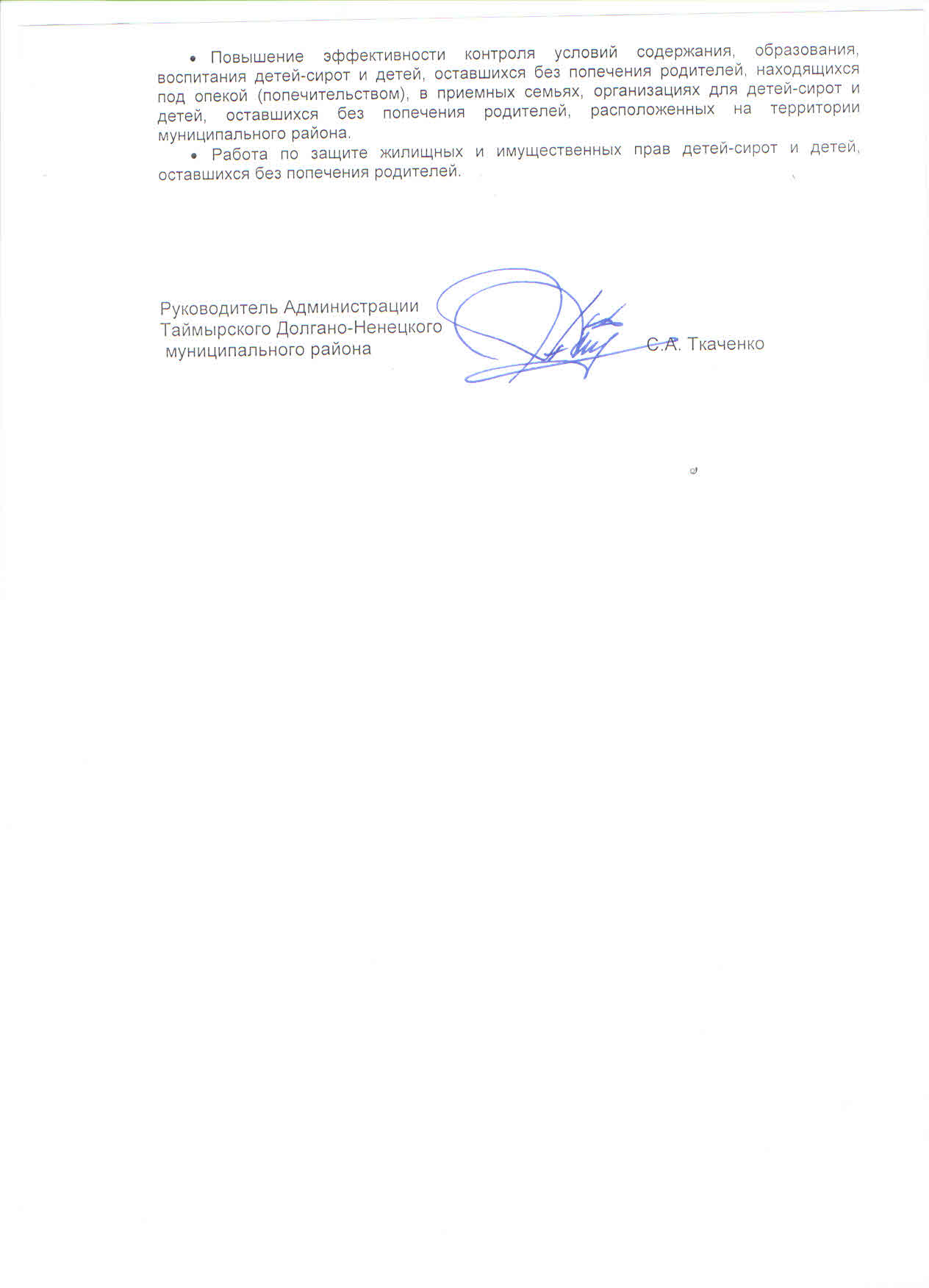 Численность населенияЧисленность населенияЧисленность населенияЧисленность населенияЧисленность населенияЧисленность населенияЧисленность населенияЧисленность населенияЧисленность населенияЧисленность населения1959[4]1970[5]1979[6]1989[7]1990[8]1991[8]1992[8]1993[8]1994[8]1995[8]33 382↗38 060↗44 108↗55 111↘51 867↘50 764↘49 308↘47 091↘45 187↘42 9001996[8]1997[8]1998[8]1999[8]2000[8]2001[8]2002[9]2003[8]2004[8]2005[8]↘42 137↘41 229↘40 003↘39 026↘38 263↘38 250↗39 786↘39 678↘39 435↘39 3782006[8]2007[8]2008[8]2009[8]2010[10]2011[11]2012[12]2013[13]2014[1]2015↘38 988↘38 372↘37 768↘37 042↘34 432↘34 353↗34 365↘34 053↘33 86133381№Городские и сельские поселенияАдминистративный центрКоличество
населённых
пунктовНаселениеПлощадь,
км21Городское поселение город Дудинкагород Дудинка624 089223455,692Городское поселение посёлок Диксонпгт Диксон1664218959,133Сельское поселение Караулсело Караул103982101108,414Сельское поселение Хатангасело Хатанга105126336405,42Параметры анализа2012-2013начало2012-2013конец2013-2014начало2013-2014конец2014-2015начало2014-2015конецКоличество обучающихсяв общеобразовательных учреждениях ТДНМР474646134652457246484601Количество первоклассников483483476468517522Количество выпускников283278250245257255Количество классов291291285285289289Средняя наполняемость классов город/село21,8/ 11,921,2/ 11,521,85/ 11,921,5/ 11,722,6/11,222,3/11,2Доля учащихся, обучающихся по ФГОС (от общей численности учащихся, реализующих ФГОС)-12Доля учащихся, обучающихся по ФГОС (от общей численности учащихся, реализующих ФГОС)-13Доля учащихся, обучающихся по ФГОС (от общей численности учащихся, реализующих ФГОС)-14край23,49%35,05%Таймыр22,42%35,95%50%Населённый пунктКоличество учащихсяКоличество учащихсяКоличество учащихсяКоличество учащихсяНаселённый пункт3 класс7 класс8 класс10 классг. Дудинка112п. Кресты1Учебный годВсего объединений в УДОЧисло детей, занимающихся в УДОЧисло детей, занимающихся в УДООхват детей программами дополнительного образования от общего числа школьников районаКоличество объединений на базе  ОУЧисло детей в нихУчебный годвсегов том числе в 2-х и более объединенияхОхват детей программами дополнительного образования от общего числа школьников районаКоличество объединений на базе  ОУЧисло детей в них2012-2013204280055560%9913172013-2014197259864356%919812014-2015101221537748%44821Всего объединений в УДОВсего объединений в УДОЧисло детей, занимающихся в УДОЧисло детей, занимающихся в УДОКоличество объединений на базе  ОУКоличество объединений на базе  ОУЧисло детей в нихЧисло детей в них2013-20142014-20152013-20142014-20152013-20142014-20152013-20142014-2015ДЮСШ им А.Кизима4848574611711105180ДЮЦТТ «Юниор»12737126111286417436376Хатангский ЦДТ22167634762016440265годдо 5лет5-9 лет10-14 летболее 15лет2012-2013795211896522013-2014556018934062014-20152628970237динамика--++- 42%Рейтинг2012-20132012-20132013-20142013-20142014-20152014-2015РейтингЧисло объединенийКол-во детейЧисло объединенийКол-во детейЧисло объединенийКол-во детей1Художественное творчество731207751238248562Спортивные6279551604496253Туристско-краеведческие222802123282784Технического творчества12154141335965Эколого-биологические510361032012 -20132012 -20132012 -20132013-20142013-20142013-20142014-20152014-20152014-2015районгородкрайрайонгородкрайрайонгородкрай76,3%83,3%89,9%92,9%95,3%97,3%93,8%92%2012 -20132012 -20132012 -20132013-20142013-20142013-20142014-20152014-20152014-2015районгородкрайрайонгородкрайрайонгородкрай81,4%91,5%91,75%97,7%97,8%98,73%95,5%95,5%предметкол –во участниковнабрали минимальный баллнабрали ниже минимального балла Количество участников  с результатамиКоличество участников  с результатамиКоличество участников  с результатамиКоличество участников  с результатамипредметкол –во участниковнабрали минимальный баллнабрали ниже минимального балла более 55 баллов70 - 79 баллов80 -99 баллов100 балловрусский язык2510118342331математика базовый уровень193948математика профильный уровень1772751241420литература8015110информатика31494110химия17017200физика48239010англ. яз.22058420обществознание16543565750география17034100биология5431614500история4931010100№ п\пФормы работыохват уч-сяохват уч-сяохват уч-ся№ п\пФормы работы2012-20132013-20142014-20151Всероссийская олимпиада школьников3448346221932Муниципальная научно-практическая конференция «Золотое перо»;3353245473Муниципальная олимпиада по школьному краеведению «Белая Родина2818354Муниципальная олимпиада по родным языкам4213955505Межвузовские олимпиады для школьников3603427646Дистанционные олимпиады, конкурсы, конференции и форумы7403852477017Интенсивные школы4702442688Профильная смена по робототехникех25259Эколого-этнографическая школа (экспедиция)1010102012-2013г.2013-2014г.2014-2015г.71 (2-11кл.)89 (2-11кл.)96 (2-11кл.)1Выделение средств на приобретение ДЮСШ им.КизимаОАО «Норильский никель»1 950 000,002Выделение средств на приобретение, доставку собак хасок, приобретение спортивных нарт. Шк.№ 15 ВолочанкаОАО «Норильский никель»905 000,003Выделение средств наШк.№ 15 ВолочанкаОАО «Норильский никель»442 628,004Выделение средств на приобретение детской одежды в о/лагерьЦДТ ХатангаООО "Горняк"20 000,00ГодОбщее кол-во курсов ПК На бюджетной основе На внебюджетной основе 2012-13 уч. год9902013-14 уч. год151412014-15 уч. год16133Основная цель. Обеспечение устойчивого развития отрасли «Образование» на территории Таймырского Долгано-Ненецкого муниципального районаКлючевые задачи.1. Завершить  создание  комплекса условий для внедрения и реализации ФГОС основного общего образования с первого сентября 2016 года.2. Продолжить работу по проектированию и  утверждению образовательных программ для образовательных учреждений реализующих программы основного общего образования в соответствии с ФГОС, обеспечивающих преемственность с дополнительным и начальным общим образованием.3. Совершенствовать подходы к реализации муниципальной модели мониторинга эффективности введения и реализации ФГОС на различных уровнях обучения.4. Инициировать развитие муниципальной и школьных систем оценки качества образования.Дошкольное образование.1.Обеспечение  100 % охвата  детей  от трёх до семи  лет, состоящих в списках очередников,  дошкольным образованием;2. Увеличение количества мест  для детей младшего дошкольного возраста, за счет открытия дополнительной группы;3. Введение ФГОС ДО в дошкольное образование:- обеспечение поэтапного повышения квалификации педагогов и руководителей посредством обучения на курсах  в связи с введением федерального государственного стандарта в дошкольное образование (ФГОС ДО);-переоснащение, дооснащение предметно – развивающей среды дошкольных учреждений  в соответствии с введением ФГОС ДО;- разработка основных  образовательных программ дошкольного образования  на основе ФГОС дошкольного образования и примерных программ. Переход на новые образовательные стандарты1. Продолжить реализацию комплекса мер, направленных на введение ФГОС ДОО, ФГОС НОО, ФГОС ООО в штатном режиме во всех общеобразовательных организациях, подготовку к введению ФГОС СОО, ФГОС для детей с ОВЗ в учреждениях, реализующих соответствующие образовательные программы.На уровне образовательных организаций:Обеспечить организацию аналитической деятельности педагогов и управленческой команды ОУ для оценки эффективности внедрения ФГОС в ОУ, выявления дефицитов в организации образовательного процесса, дефицитов управления. Отработать технологию получения социального заказа на образовательные услуги со стороны родителей и учащихся. Организовать оценку ресурсов образовательного учреждения на предмет соответствия образовательным потребностям обучающихся и требованиям ФГОС. Изучить и оценить внешние ресурсы.Включить в ООП, Программы развития образовательных учреждений меры, направленные на повышение качества образовательного процесса, обеспечивающего достижение индивидуально–ориентированных образовательных результатов каждым обучающимся, а также мероприятия по совершенствованию системы оценки качества учреждения в соответствии с требованиями ФГОС.Развитие системы поддержки одаренных детей1. Развитие партнерских отношений между образовательными учреждениями разных типов и социальными партнерами для обеспечения преемственности работы с одаренными детьми.На уровне образовательных организаций:Обеспечение организационно-управленческих, кадровых и материально-технических условий, необходимых для выявления и учета всех детей, проявляющих повышенный уровень способностей и одаренность в различных видах деятельности. Разработка их индивидуальных образовательных траекторий, используя ресурс образовательных учреждений и внешних партнеров, включающих повышенный уровень изучения предметов в области проявляемых способностей, дополнительное образование и внеурочную деятельность, в том числе участие в конкурсном движении различной направленности.Заключение договорных отношений с образовательными учреждениями всех уровней и социальными партнерами для обеспечения преемственности работы с одаренными детьми для определения и реализации их образовательной траектории, включая меры, направленные на профессиональную ориентацию на территориальном материале.Организация поддержки педагогов, работающих с одаренными детьми.Совершенствование педагогического корпуса1. Продолжить работу по повышению квалификации педагогических работников и управленческих кадров в условиях введения ФГОС, в том числе в условиях сетевого взаимодействия, накопительной модели повышения квалификации учителей начальных классов и основной школы. Продолжить подготовку руководящих кадров по тематике образовательного менеджмента.2. Приоритетными в вопросе повышения квалификации считать вопросы в области оценки и управления качеством образования, технологий организации образовательного процесса (урочной и внеурочной деятельности) в парадигме системно-деятельностного подхода, компетентностного подхода, подготовки к переходу на ФГОС СОО, ФГОС ОВЗ. 3. Продолжить практику организации городских и муниципальных методических мероприятий (конференций, конкурсов, открытых дней…).4. Обеспечить обсуждение в различных структурах наиболее актуальных тематик, связанных с внедрением профессионального стандарта педагога, Стратегии развития образования ТДНМР и запланировать мероприятия, направленные на понимание и освоения новых норм каждым педагогом.На уровне образовательных организаций:Обновить перспективные планы  курсовой подготовки на 2015–2016 учебный год на основе анализа квалификационных дефицитов и запросов педагогов и членов административной команды.Обеспечить разработку индивидуальных траекторий повышения квалификации педагогов, испытывающих профессиональные затруднения при введении ФГОС, учитывая имеющиеся в сети ресурсы по организации наставничества.Совершенствовать практику проведения открытых дней, обеспечивая в их рамках демонстрацию достижений управленческих команд в решении вопроса развития компетенций педагогов. Тематику открытых дней ОО определять как шаги реализации инициативных проектов. Шире использовать для развития кадрового потенциала дистанционные формы обучения, педагогического общения, профессиональных конкурсов. Сохранение и укрепление здоровья школьников1. Продолжить работу по:развитию условий для занятия физической культурой и спортом, в том числе для детей с ограниченными возможностями здоровья;совершенствованию инфраструктуры оздоровительных лагерей для организации отдыха и оздоровления детей;привлечению к реализации проектов по сохранению и укреплению здоровья детей специалистов различных профильных ведомств, а также родителей и представителей общественных организаций.На уровне образовательных организаций: Продолжить совершенствование инфраструктуры ОУ, обеспечивающих занятия физической культурой и спортом.Организовать анализ ресурсов (кадровых, материально–технических), необходимых для организации занятий отдельными видами спорта, направлениями физической культуры. В условиях ограниченности ресурсов принять решение о специализации учреждения на отдельных видах (направлениях) и организации сетевого взаимодействия с учреждениями образования и спорта для удовлетворения потребности каждого учащегося в занятиях физической культурой и спортом. Организовать мониторинг физического развития каждого учащегося, реализацию комплекса мер по привитию навыков здорового образа жизни.Развитие самостоятельности и открытости  образовательных  организаций 1. Обеспечить участие Общественного Совета при Управлении образования в разработке Стратегии развития муниципальной системы образования.На уровне образовательных организаций:Обеспечить участие Управляющих советов  в разработке программ развития образовательных учреждений, привлечение общественного ресурса к реализации мероприятий программы.Обеспечить взаимодействие с родителями  посредством действующих реальных переговорных площадок, в т.ч. форумы на сайтах образовательных учреждений, родительские семинары, конференции и др..Расширить состав сведений и сервисов, предоставляемых на официальных сайтах общеобразовательных организаций, обеспечить ориентацию их содержания на информационные запросы потребителей образовательных услуг.Обеспечить качество и своевременность предоставления услуг в электронном виде, оптимизировать документооборотОпека и попечительство